The City SchoolClass 11 Basic Accounting 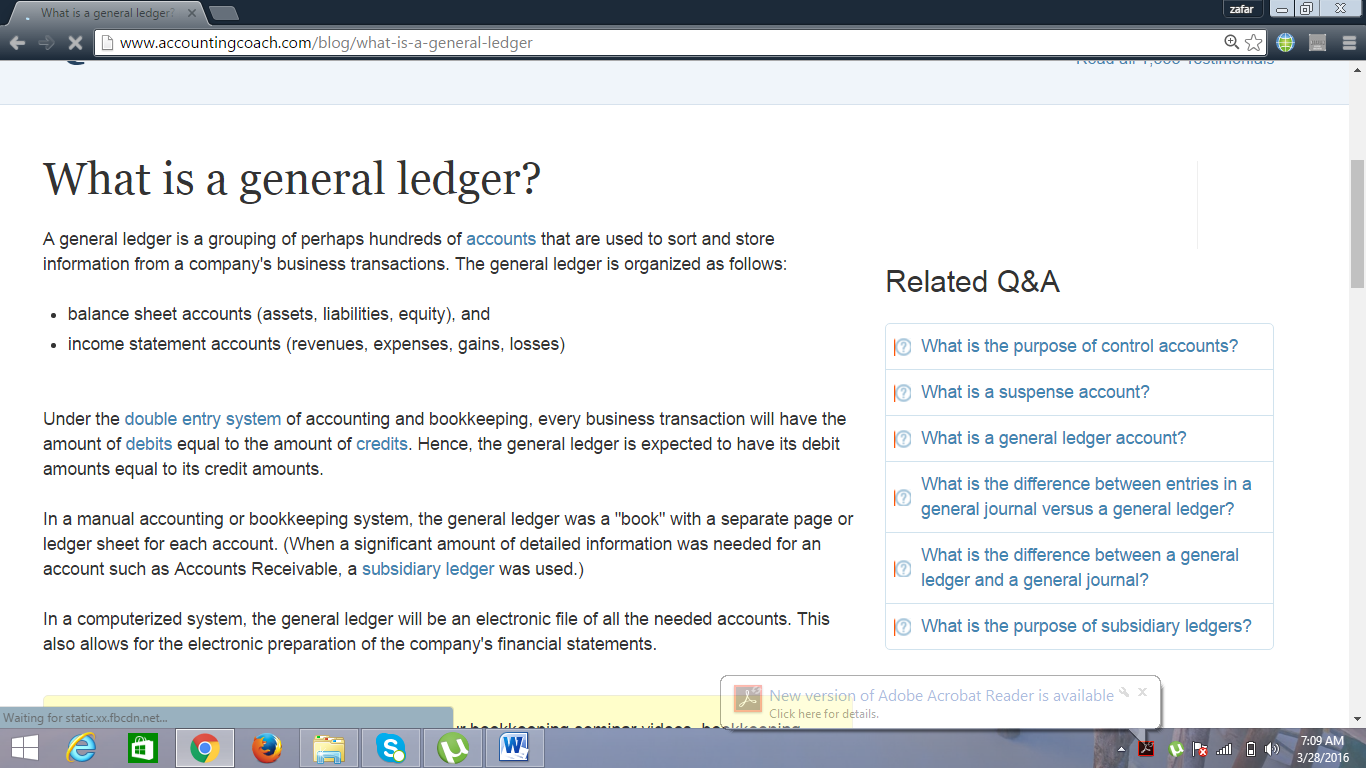 